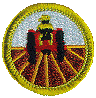 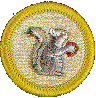 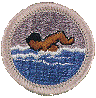 Thank you for your interest in the Merit Badge Sponsorship Program. Your partnership will positively affect our 2,200 Scout families in our 3 counties of Grundy, Kankakee, and Will.   Your BenefitsSponsoring a Merit Badge offers the following marketing benefits to you or your company:A welcome post on our official Facebook page, which 2,900 people followYour logo featured on our in-store video displayLogo and Company recognition on the Council Website with a link to your site, email blast with sponsorship details along with an welcome announcement in our digital newsletter sent to our 5,000 person email list.Company Banner recognition at Scouts BSA Summer Camp ProgramsRecognition at merit badge ceremonies and Council events, including the annual Golf outing, Distinguished Citizen Dinner, and Sporting Clays event.Youth BenefitsThe Rainbow Council Merit Badge Sponsorship Program provides opportunities for Scouts to grow physically, mentally, and morally.  By attending Scouting’s structured, safe activities, youth members do not have as much idle time to explore drugs, alcohol, or find themselves in as many peer pressure activities.  The Scouting program is a year-round effort because the pressures on our young people increase every day.  There is no better time than now to help guide youth in positive directions.  How to Sponsor a Merit BadgePlease submit the below application to Rainbow Council Merit Badge Sponsorship Program, 921 State St, Lockport, IL 60441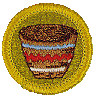 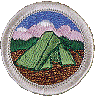 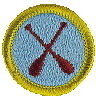 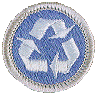 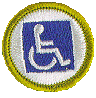 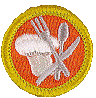 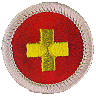 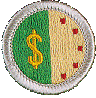 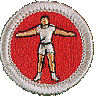 	Available Merit BadgesThe following is a list of all current Merit Badges organized into 14 categories. Eagle required badges are noted in bold italics.Agribusiness—Animal Science, Farm Mechanics, Plant ScienceArts & Crafts—Art, Basketry, Bugling, Leatherwork, Metalwork, Music, Pottery, Sculpture, Theatre, Wood CarvingBusiness & Industry—American Business, Entrepreneurship, Pulp & Paper, Salesmanship, Textiles Communications—Animation, Cinematography, Communications, Digital Technology, Journalism, Photography, Public Speaking, Radio, Reading, Signs Signals & CodesConservation—Environmental Science, Fish & Wildlife Management, Forestry, Soil & Water Conservation, Sustainability Hobbies & Outdoors—Backpacking, Camping, Chess, Coin Collecting, Collections, Cooking, Dog Care, Exploration, Gardening, Hiking, Model Design & Building, Pets, Pioneering, Scouting Heritage, Stamp Collecting, Wilderness Survival Natural Science—Archaeology, Astronomy, Bird Study, Geology, Insect Study, Mammal Study, Nature, Oceanography, Reptile & Amphibian Study, WeatherPersonal Development—American Cultures, American Heritage, Citizenship in the Community, Citizenship in the Nation, Citizenship in the World, Disabilities Awareness, Family Life, Genealogy, Indian Lore, Personal Fitness, Personal Management, Scholarship Physical Science—Chemistry, Computers, Electricity, Electronics, Energy, Nuclear Science, Space Exploration Professions—Architecture, Dentistry, Engineering, Game Design, Home Repairs, Inventing, Landscape Architecture, Law, Medicine, Programming, Robotics, Surveying, Veterinary Medicine Public Service—Crime Prevention, Emergency Preparedness, Fingerprinting, Fire Safety, First Aid, Lifesaving, Public Health, Safety, Search & Rescue Sports—Archery, Athletics, Canoeing, Climbing, Cycling, Fishing, Fly Fishing, Golf, Geocaching, Horsemanship, Kayaking, Motorboating, Orienteering, Rifle Shooting, Rowing, Scuba Diving, Shotgun Shooting, Skating, Small-Boat Sailing, Snow Sports, Sports, Swimming, Water Sports, Whitewater Trades—American Labor, Automotive Maintenance, Composite Materials, Drafting, Graphic Arts, Painting, Plumbing, Woodwork, Welding Transportation—Aviation, Railroading, Traffic Safety, Truck TransportationTo Register Online, click HEREOrFill out the form below:Please sign me up for the following:Merit Badge Sponsor		$500 		One Merit Badge
(circle quantity)			$1000 		Two Merit Badges
					$1500		Three Merit BadgesExclusive Sponsorship		$2500		Exclusive SponsorPlease Bill Me				Check enclosed or attached.Contact Name:__________________________________________________________Company:______________________________________________________________Address:_______________________________________________________________City:_____________________________State:_________________Zip:_____________Telephone:______________________________________________________________Email:__________________________________________________________________Merit Badge(s):___________________________________________________________		Please Return this Form to:
Rainbow Council, BSA
Merit Badge Sponsorship Program
921 State Street, Lockport, IL 60441